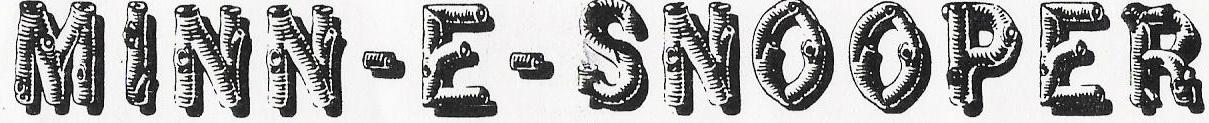 NSDCA 068	   WANDERING WHEELS, LTD- Square Dance Camping Club      October 2019	October 2019 campout was at the McLeod County Fairgrounds, in Hutchinson, MN.  The weather was cool, windy and rainy Friday and Saturday.  High on Saturday was 46 degrees.  Roger Dahl was a great “camp host” helping people find the right spot.  Because of all the rain, the designated area we use was quite saturated and muddy.  Only four campers parked in the grassy area.  The rest parked along the grandstand fence on both sides.  	Even though most of us are retired, the campers were later in getting here.  It must have been the cool weather.  We had eleven camping units including our caller Larry & Pat Johansen, and guests Rod & Mary Fetter, from Alexandria, MN.	Our Hosts/hostesses for the weekend were Barb & Dubs Decker, Sally Carlson & Ted Fjoser, and Joan & Maynard Lemke (Friday). Always a lot of good snack provided, and club members add to the assortment.	We had five walk-in guests for our Friday night dance.  They were Orin Westphal and his granddaughter Mia, from Spares & Pairs; Amber, Kevin, and Sherrie Kummrow, from Koronas Night Owls.  It always more fun when we call fill the floor.  Larry always calls a “fast paced” dance.  He did take time to workshop “scoot back” once and a half and the “carousal promenade”.  Carousal promenade is an old classic, and is very fun to do.	There were ten brave souls that sat around the campfire in the cool 46 degrees with a wind chill of 43.  No need to sing the “Party Pooper” song to anyone for leaving 1st, because at 11:15 it started raining so that sent everyone home.  It rained all night long.  We got .98”.  Something about hearing rain (water) all night has an effect on people of our age.  At least one trip to the bathroom for me.  For some maybe more!!	Our meeting started at 10:00 AM.  Thank you Don Webster for driving down to Hutchinson to take the minutes for this meeting, and for reading the minutes from last month’s minutes.  He said he will send last month’s out via email to everyone.  We are still in need of a Vice President and Secretary.  It was announced that we have four new members that have joined our club.  Welcome Wayne Duerfeldt & Karen Stoller and Jason & Sheryl White.	Larry Johansen had lots of material for our Saturday morning workshop.  We did right & left through from an ocean wave; scoot back; recycle; walk & dodge; half tag; and tag the line.  	We all break for lunch and come back for our “Halloween Olympics”.  John & Ilene Grimaldi did an excellent job planning our games.  The first activity was called “Trick or Treat”.  Everyone would list 3 items on a piece of paper.  Two of the 3 would be a truth about yourself and one would be fiction.  We broke into two teams.  Witches & Warlocks was team one and Three witches and a Goblin was team two.  Ilene would pull out one of the “Trick or Treat” papers and present the 3 items to a team.  The team would have to try and guess who they thought this person was, and decide which one of the 3 was false.  Of course if you recognized your list (or your spouses) you could not say anything or you would be disqualified.  Amazing how well our club knows one another.  I think out of 14 people only a couple of people were guessed wrong.  This was a fun way to get reacquainted with each other.  The second activity was “Black Cat Bowling”.  After we decorated black painted toilet paper rolls, we set them up on the table like a set of bowling pins.  We were given a whiffle ball to roll down and knock the pins over.  One try per person.  The catch was, you used the opposite hand that is your dominate one.  Sounds easy, right… believe it or not, some came up zero twice.  This person shall remain nameless.  But she is good at writing the Snooper!!  HA!  The third activity was “Costume Party”.  We put all our chairs in a big circle.  They had a black garbage bag full of items.  As soon as John would start the music, the bag would be passed around by the members. As soon as the music stopped, whoever was holding the bag, had to reach in and grab an item out of the bag (not looking) and put it on.  Then they danced with a broom.  The bag and music kept going until all the articles in the bag were out and adorning someone.  A variety of hats, scarves, and other stuff!  Thank You John and Ilene for taking the time to plan such fun activities. John had an excellent choice of music too!	Our potluck was BBQ/Sloppy Joes (provided by the club) along with potluck salads and desserts!  Our food committee and kitchen crew was Sally Carlson & Ted Fjoser and Judy & Floyd Engelhardt.  The facility was decorated very fall’ish and festive with Halloween items around too! 	We had three walk-ins for our Saturday evening dance…the Kummrow’s from Korona’s Night Owls.  Thank you to them for coming and filling our squares.  	The wind was blowing at 15 mph with gust up to 25 mph, so there was no Saturday evening bonfire.  	Of course the sun came out on Sunday, with no clouds, as we are all ready to pack up!!  Fifteen of us went to the café for Sunday breakfast.  There is always a Regional Dog Show going on at the same time, so they have a café available for them.  It is a win-win for us too!  Great food at a reasonable price.Respectfully Submitted,Monica KeyesFoot note:  (My personal feelings)  At the end of this weekend no one except myself had signed up to do the Minn-E-Snooper for the 2020 year.  It appears that Sally and I are doing them most of the time.  If no one else but us two are willing to do them, I feel this should be taken off the list of activities for the month.  We should have a Snooper every month or none at all.  I can’t speak for Sally, but I am not willing to do it more than once a year.  This is a club activity!  We all need to take our turn at all volunteer positions.  In years past the Snooper was part of record keeping, newsy notes and history.  Now with the scrapbooking becoming more detailed and explanatory, maybe a Snooper is not necessary!  